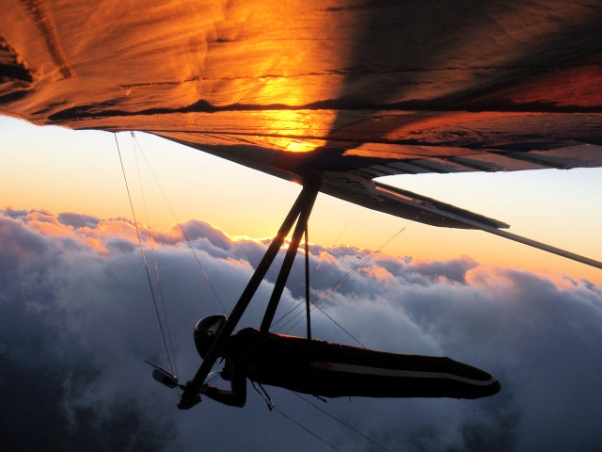 CHALLENGE DELTA AUVERGNECalendrier 2020  Les challenges DELTA sont ouverts à tous, avec ou sans carte compétiteur, pilotes auvergnats ou extérieurs, et à toutes les classes delta (simple surface, sport, souple, rigide, ..).La vocation des challenges Delta est de : rassembler d’une manière conviviale, des pilotes Delta sur un même site.promouvoir la pratique du delta en Auvergnechercher à progresser en se fixant des objectifs de progression (essayer de faire le plus de distance possible sur un parcours de 20 à 60 kms).GPS non obligatoire et pas de contrainte de temps (heure de départ et durée).Le classement général Challenge Delta Auvergne 2020 sera fait entre les pilotes affiliés à des clubs auvergnats (Allier, Puy de Dôme, Cantal et Haute Loire).Le classement général tiendra compte des points gagnés lors des challenges (les 5 meilleures manches de chacun) et des points gagnés suite à la déclaration CFD sur le site du CND pour les vols réalisés au départ de l’Auvergne.Le choix définitif du site pourra être modifié jusqu’à la veille de la manche pour tenir compte des conditions météos ou des conditions d’accès au site. La confirmation de la manche et le choix du site seront communiqués sur WHATSAPP DELTA LAV.Pour toute question, contacter Bernard (06 08 82 89 16 ou bernard.collomb@free.fr).DateSite4 et 5 avrilST SANDOUX ou PUY DE DOME25 et 26 avrilPUY DE DOME16 et 17 maiPUY DE DOME6 et 7 juinJOB25 et 26 juilletJOB (JOB EN VOL)12 et 13 septembreJOB